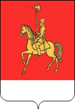 КАРАТУЗСКИЙ РАЙОННЫЙ СОВЕТ  ДЕПУТАТОВР Е Ш Е Н И Е26.07.2022                                    с. Каратузское                                    №14-138О согласовании перечня имущества, подлежащего передаче  из государственной собственности Красноярского края в  муниципальную собственность  Муниципального образования «Каратузский район» Красноярского краяВ соответствии с Федеральным законом от 06.10.2003 №131-ФЗ «Об общих принципах организации местного самоуправления  в Российской Федерации», Законом Красноярского края от 05.06.2008  № 5-1732 «О порядке безвозмездной передачи в муниципальную  собственность имущества, находящегося в государственной собственности края, и безвозмездного приема имущества, находящегося в муниципальной собственности, в государственную собственность края», в рамках реализации пункта 2.2.22 «Обеспечение образовательных организаций материально-технической базой для внедрения цифровой образовательной среды, подпрограммы 2 государственной программы «Развитие образования», утвержденной постановлением Правительства Красноярского края от 30.09.2013 №508-п, обращения  министерства образования Красноярского края от 14.06.2022 №75-7609  «О передаче оборудования в рамках реализации федерального проекта «Цифровая образовательная среда»», руководствуясь Уставом  Муниципального образования «Каратузский район» Красноярского края, Каратузский районный  Совет депутатов, РЕШИЛ:1. Согласовать перечень    имущества, подлежащего передаче из государственной  собственности Красноярского края в муниципальную  собственность Муниципального образования «Каратузский район» Красноярского края,  согласно приложению.2.Контроль за исполнением настоящего решения возложить на постоянную депутатскую комиссию по  законности  и охране общественного порядка (А. В. Бондарь).        3.Решение вступает в силу в день,  следующий за днем его официального опубликования в  периодическом печатном издании «Вести Муниципального образования «Каратузский район»».Перечень краевого имущества,подлежащего передаче в  муниципальную собственность  Муниципального образования «Каратузский район» Красноярского краяПредседатель районного Совета депутатов____________ Г.И. Кулакова      И.О.Главы района      _____________ А. Н. Цитович                                                    Приложение к решению                                                   Каратузского районного                                                     Совета депутатов                                                     от 26.07.2022                 №14-138№п/пНаименование объектаКоличество,шт. Цена, руб.Балансовая стоимость,(руб.)1Ноутбук1057 035,00570 350,002МФУ Xerox B205223 397,0046 794,003Мышь Оклик 708G MYSRERY черный оптическая (3200dpi) USB(7but)10474,004 740,004Операционная система10101,521 015,20итого622 899,20Председатель районного Совета депутатов____________ Г.И. КулаковаИ.О.Главы района      _____________ А.Н. Цитович